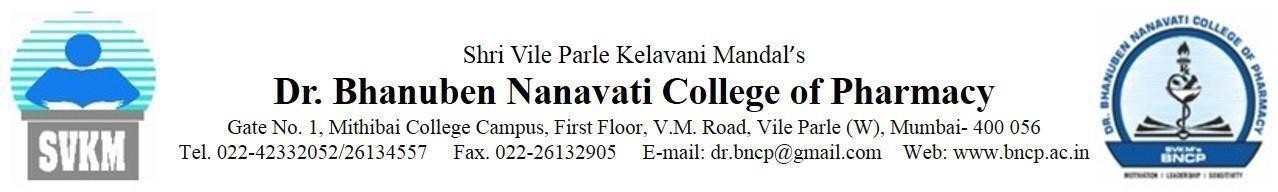 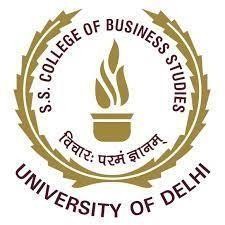 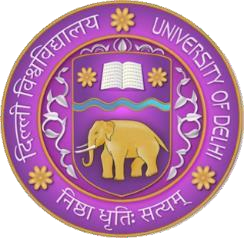 Theme- Online Session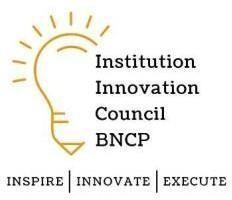 Institute innovation councilMinistry of Education (MoE) IIC ID: IC202216216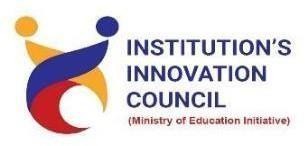 Activity name- I&E Initiatives & Programs of MoE for HEIsDate- 24 January 2022Time- 2:30 p.m. onwards Mandatory/ Elective – Mandatory Participants: Teachers andMode of activity- OnlineInauguration of Innovation ambassador training program 2021 online session was conducted on 24th January 2022 via MHRD Innovation Cell YouTube channel. The session was started with an introduction of speakers by Mr. Udyan Maurya.The speaker of the day Mr. Deepan Sahu (Assistant innovation director, ministry of education Innovation cell) briefed about the institute innovation council, IIC 4.0 Registration and Participation Guidelines, the New Features of IIC 4.0 Portal and How to Use It. He also gave information about the various innovation and entrepreneurial initiatives of the ministry of education innovation cell for higher education institutes. He gave insights on policy framework which is called national innovation and startup policy for faculty and students which includes equity sharing, revenue sharing, IP sharing, and various sharing’s that faculty and students can take while maintaining the balance between academics and startups and can take the positions accordingly. Further, he explained the role of innovation ambassador in an institute, and gave insights on ARIA ranking systems that is the Atal Ranking ofInstitutions on Innovation Achievements.He further explained about the Incentives and measurement of performance IIC Institutions effort and highlighted the points about innovation ambassadors will strengthen the IIC Council. He gave a detailed information on Integrated policy approach for maximum impact - NISP+IIC+ARIIA. The role of the IIC council is breaking of isolation, resource mobilization, andconductingtheactivitiesthroughoutthe year by maintaining the ranking scores on the IIC portal by IIC driven, self-driven, or MIC drivenactivities. To conclude he gave a glimpse of further modules which would take place under IIC Ministryof education (MoE).Attendance Record: Teaching and Non-Teaching StaffStudents Attended the Session: 400 +(More than 400 students)Glimpse of the event: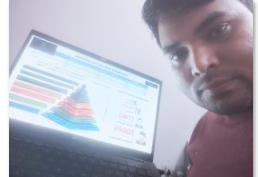 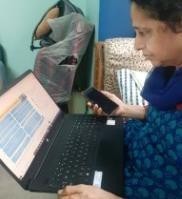 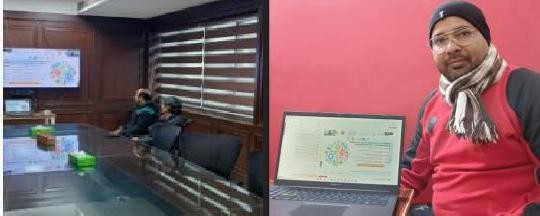 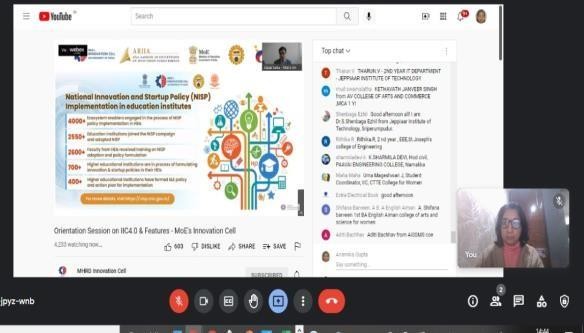 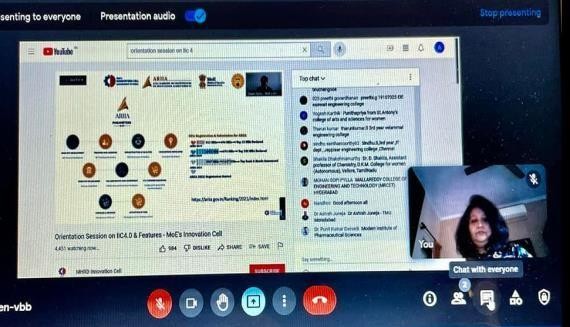 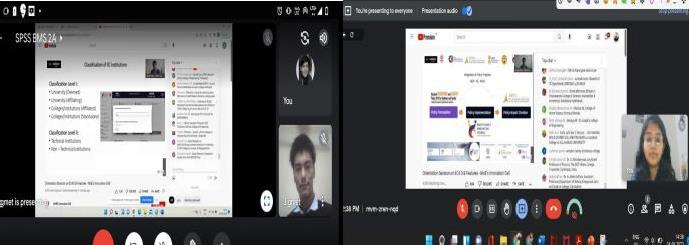 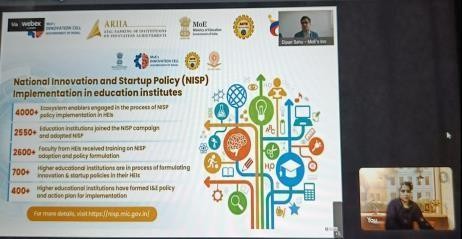 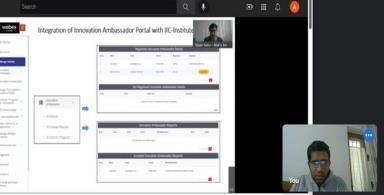 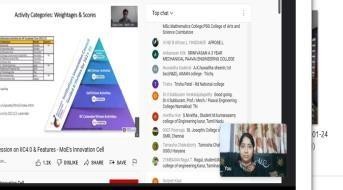 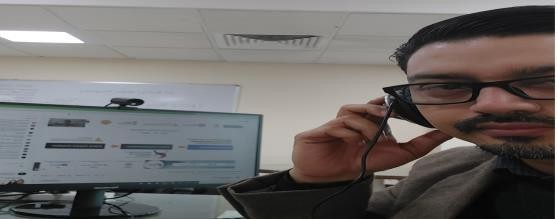 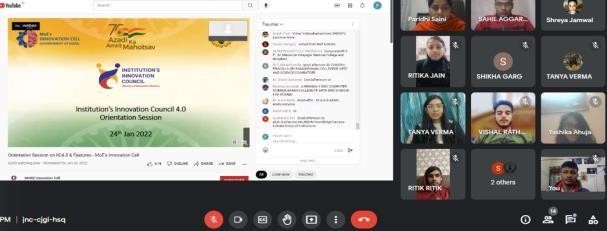 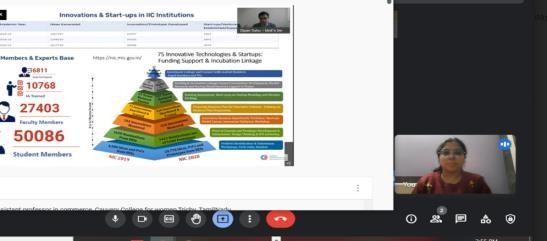 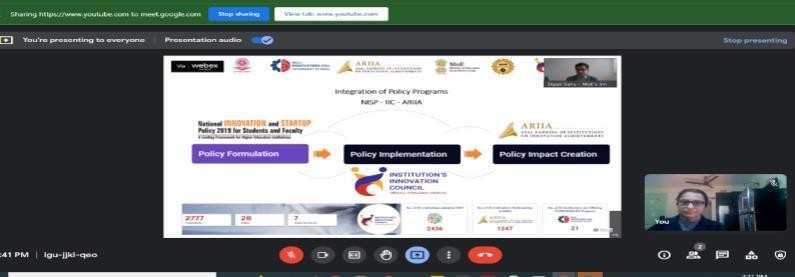 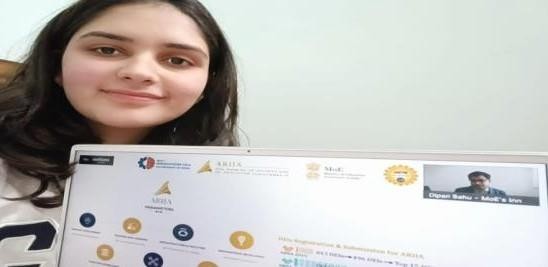 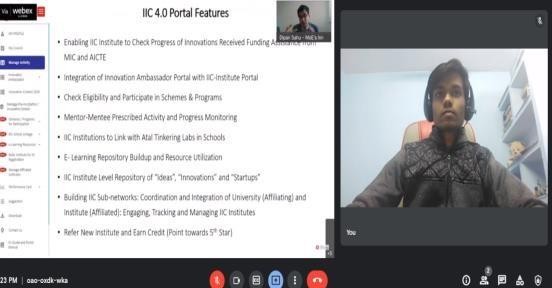 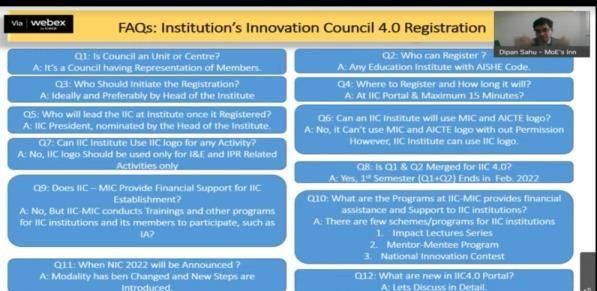 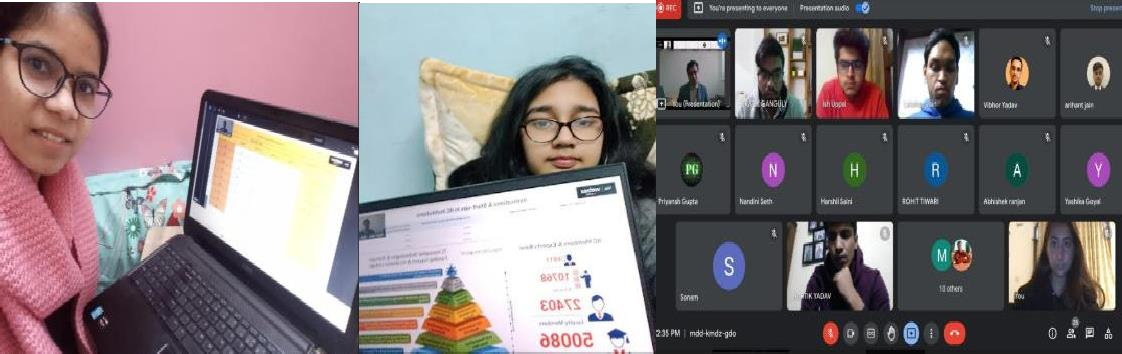 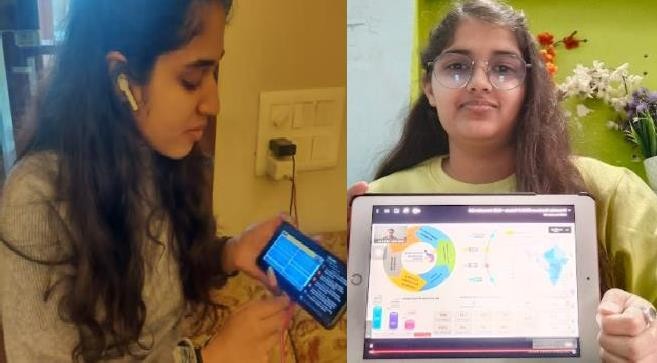 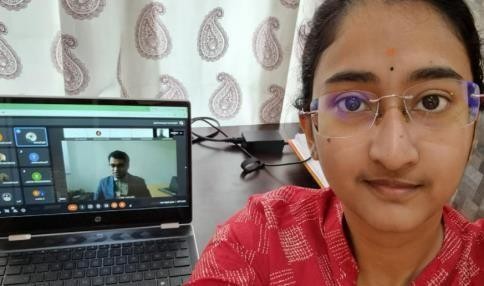 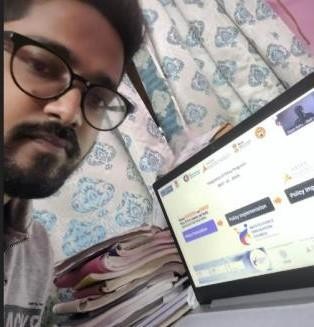 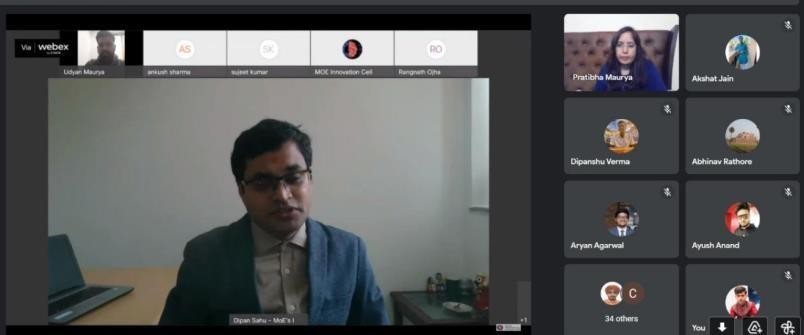 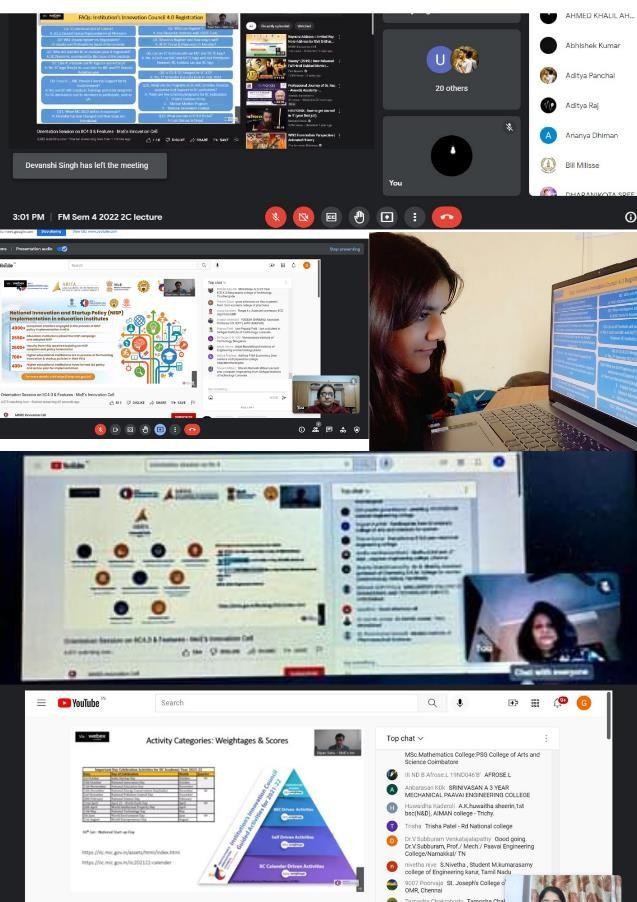 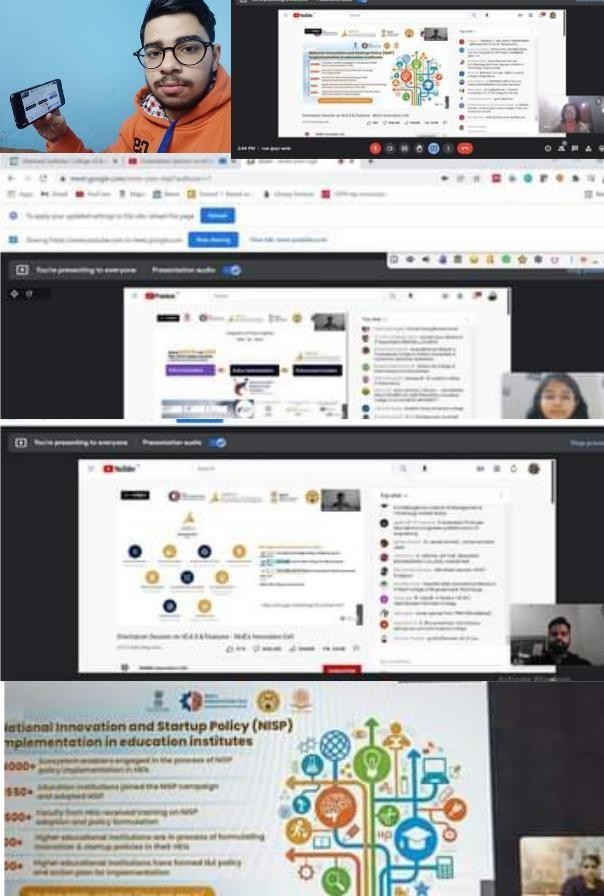 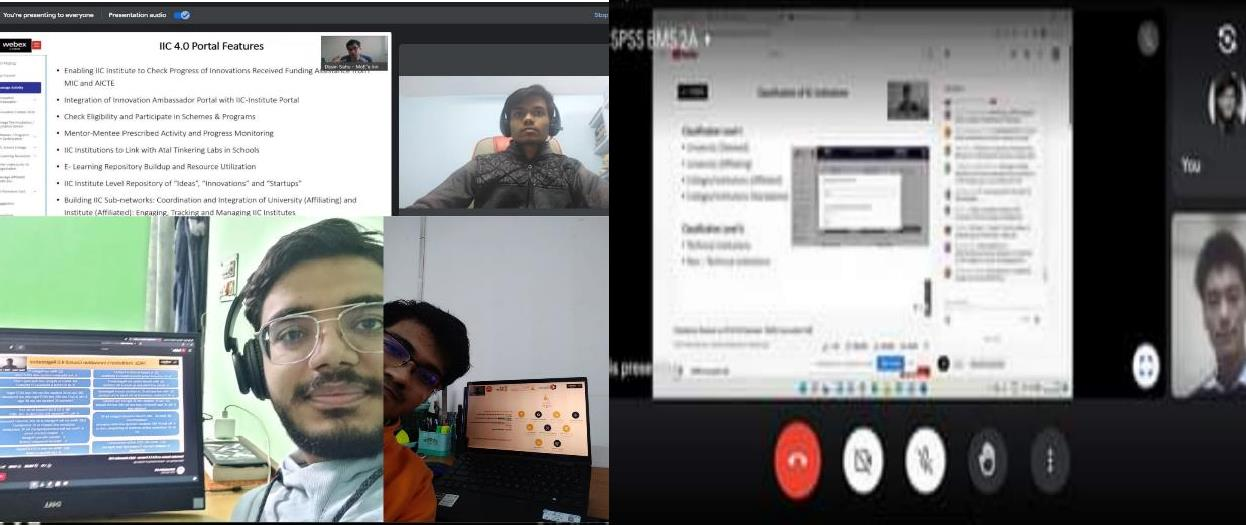 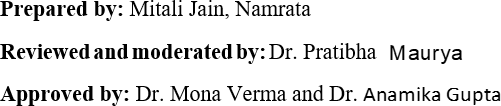 Sl No.Names1Ajay Jaiswal2Abhimanyu Verma3Anamika Gupta4Mona Verma5Rishi Rajan Sahay6Pratibha Maurya7Mohd. Rashid Shamim8Onkar Singh9Raj Kumar10Rohini Singh11Sanjay Kumar Goyal12Shikha Gupta13Sushmita14Anusha Goel15Anuja Mathur16Gurjeet Kaur17Amit Kumar18Shalini Prakash19Paridhi20Kishori Ravi Shankar21Saket Chattopadhyay22Tushar Marwaha23Jigmet Wangdus24Sandra Suresh25Ravi Yadav26Deepak Tiwari27Ankita Arora28Nidhi Kesari29Vijaylakshmi30Gaurav Kumar Chaurasia